　設立から10年、スポーツボランティアに特化して福島県で活動してきたNPO法人うつくしまスポーツルーターズですが、その活動は「スポーツボランティア派遣」だけではありません。「スポーツボランティアが周知され、スポーツの一つの楽しみ方として定着する」ことを目指して、様々な普及・啓蒙活動を行っています。　中でも、「スポーツボランティア研修会」の開催や講師派遣は、継続して行っている活動であり、諸団体から好評を得ています。各スポーツイベントにあわせて、そのイベントのボランティアのための研修会から、一般的な「スポーツボランティア初級講習会」、ボランティアリーダーのための「スポーツボランティアリーダー研修会」、主催者のための「ボランティア活用研修会」など、ご要望に応じた研修会が可能です。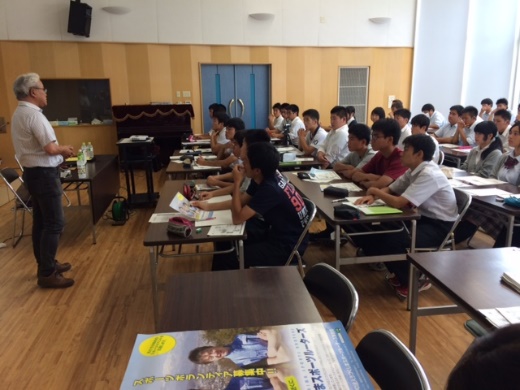 　ぜひご活用くださいますよう、ご案内申し上げます。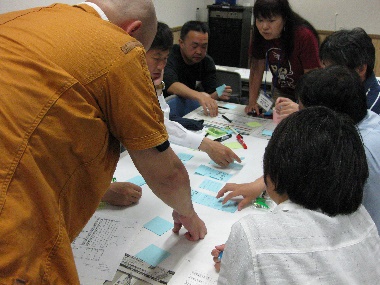 